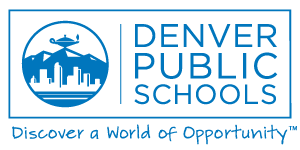 SyllabusI. General Course Information Course Code: 05071 (1st Semester) 05072 (2nd Semester)Course Title:  CTE Audio Production Department:  Career & Technical Education (CTE)School Level: High SchoolGrade Level: 10th - 12th gradePrimary Credit Type: ElectivePrerequisites: NoneDuration:  YearlongCredits per Duration: 5 credits per semesterMaximum Duration: 1 yearGrading: Honors (Concurrent Enrollment with CCCS courses MUS 161 and MUS 163)II. Course Description  Semester 1 (05071):  This course introduces students to the Digital Audio Workstation, current practices with MIDI instruments, MIDI sequencing, MIDI editing, music notation programs.Semester 2 (05072): This course is designed to give students a basic understanding of the Music Production process. This includes the basic knowledge of audio/music production, the fundamentals of sound and microphone, digital and analog technology, recording, and mixing.III. Course Outline Semester 1:Audio SoftwareDigital Audio Workstations – Logic ProMIDI conceptsSequencing and EditingUsing Audio and MIDI LoopsSyncing sound and pictureUnderstanding basic music notation softwareUsing music notation software to produce score and partsFundamental Principles of audio productionSound wavesOvertonesAcousticsAmplitudeEqual loudness contoursSemester 2:History of recorded sound and the impact of recorded sound on the music industryHistorical eventsLeaders in the fieldRoles in the studio recording processSound System BasicsSignal flowCable types and connectorsMixer configurationsMicrophone types and functionsSignal ProcessingDynamics: compressors and limitersEqualization and filtersReverb, delay and echoDe‐essingStudio EquipmentPreamplifiersConvertersStudio microphonesPatchbayCablesStudio Recording ProcessSession techniquesMixing and MasteringMicrophone placementMusic BusinessBudgetsEquipment maintenanceCareer optionsApplicationsCD productionGenre specific recording and mixingMusic formsSong analysis and constructionIV. Standards and Assessments CodingCTE Content StandardAVTF.01 Analyze and explain the foundations in audio, video and film as related to current industry standards and trends. AVTF.01.01 Understand the concepts, principles, elements and techniques of audio, video and film production. AVTF.01.02 Use available equipment, tools and techniques as associated with audio, video and film production. AVTF.01.03 Apply historical and cultural context as related to audio, video and film production. AVTF.02 Understand and demonstrate technology and process related to audio/video technology and film. AVTF.02.01 Demonstrate the planning process. AVTF.02.02 Apply project implementation. AVTF.02.03 Understand and apply finalization techniques. AVTF.03 Know and understand the scope of career opportunities and qualifications in the audio/video and film industry to build an understanding of career opportunities and options. AVTF.03.01 Investigate career opportunities. AVTF.03.02 Cultivate necessary workplace skills. Postsecondary & Workforce Readiness and Essential Skills PWR.01.01.e - Employ standard English language properly and fluently in reading, writing, listening, and speakingPWR.01.02.b - Understand and apply algebraic and geometric concepts and techniquesPWR.01.02.d - Apply knowledge of mathematics to problem solve, analyze issues, and make critical decisions that arise in everyday lifePWR.01.04.a - Identify and describe historical, social, cultural, political, geographical, and economic conceptsPWR.01.04.e - Interpret information from a global and multicultural perspectivePWR.01.05.a - Understand and appreciate how the arts and humanities (expressions of culture and identity through language, movement, sound, and visual representation) contribute to and shape culture and our understanding of culturePWR.01.05.b - Understand how the arts and literature are used as instruments of social and political thoughtPWR.01.05.c - Identify leading innovators in the arts and humanities and the contributions they have made to their respective art formsPWR.02.02.a - Select, integrate, and apply appropriate technology to access and evaluate new informationPWR.02.03.a - Demonstrate intellectual curiosityPWR.02.03.b - Generate, evaluate, and implement new ideas and novel approachesPWR.02.04.a - Appreciate the arts, culture, and humanitiesPWR.02.04.b - Interact effectively with and respect the diversity of different individuals, groups, and culturesPWR.02.05.c	Balance personal freedom with the interests of a community PWR.02.06.a - Plan and prioritize goalsPWR.02.06.b - Manage time effectivelyPWR.02.06.g - Demonstrate flexibility and adaptability  PWR.02.07.f - Demonstrate awareness of and evaluate career optionsPWR.02.09.a - Work effectively with othersPWR.02.09.c - Cooperate for a common purposePWR.02.09.d - Use teamwork and leadership skills effectivelyAcademic Alignment with Math, Science, Reading, Writing and Communication (CCSS, CAS)MA10-GR.HS-S.1-GLE.2-EO.a - Reason quantitatively and use units to solve problems (CCSS: N-Q)MA10-GR.HS-S.4-GLE.5-EO.a - Apply geometric concepts in modeling situations. (CCSS: G-MG)RWC10-GR.10-S.1-GLE.2-EO.a - Initiate and participate effectively in a range of collaborative discussions (one-on-one, in groups, and teacher-led) with diverse partners on grades 9-10 topics, texts, and issues, building on others' ideas and expressing their own clearly and persuasively. (CCSS: SL.9-10.1) a.i-Come to discussions prepared, having read and researched material under study; explicitly draw on that preparation by referring to evidence from texts and other research on the topic or issue to stimulate a thoughtful,RWC10-GR.10-S.4-GLE.1-EO.a - Conduct short as well as more sustained research projects to answer a question (including a self-generated question) or solve a problem; narrow or broaden the inquiry when appropriate; synthesize multiple sources on the subject, demonstrating understanding of the subject under investigation. (CCSS: W.9-10.7)RWC10-GR.10-S.4-GLE.1-EO.b - Gather relevant information from multiple authoritative print and digital sources, using advanced searches effectively; assess the usefulness of each source in answering the research question; integrate information into the text selectively to maintain the flow of ideas, avoiding plagiarism and following a standard format for citation. (CCSS: W.9-10.8)RWC10-GR.10-S.4-GLE.1-EO.d - Identify and evaluate potential sources of information for accuracy, reliability, validity, and timelinessRWC10-GR.11-S.4-GLE.2-EO.b - Evaluate strengths and weaknesses of their logic and logic of others by using criteria including relevance, clarity, accuracy, fairness, significance, depth, breadth, logic and precisionRWC10-GR.11-S.4-GLE.3-EO.b - Assess strengths and weaknesses of thinking and thinking of others by using criteria including relevance, clarity, accuracy, fairness, significance, depth, breadth, logic, and precisionRWC10-GR.12-S.2-GLE.2-EO.b - Integrate and evaluate multiple sources of information presented in different media or formats (e.g., visually, quantitatively) as well as in words in order to address a question or solve a problem. (CCSS: RI.11-12.7)V. Additional Course Information Fees: Determined by School Materials: Determined by SchoolTextbooks: Determined by SchoolResources: Determined by SchoolVI. Final NotesThis course is designed to qualify for Concurrent Enrollment with Arapahoe Community College - MUS 161 and MUS 163